                      - организация и проведение развивающих воспитательных мероприятий;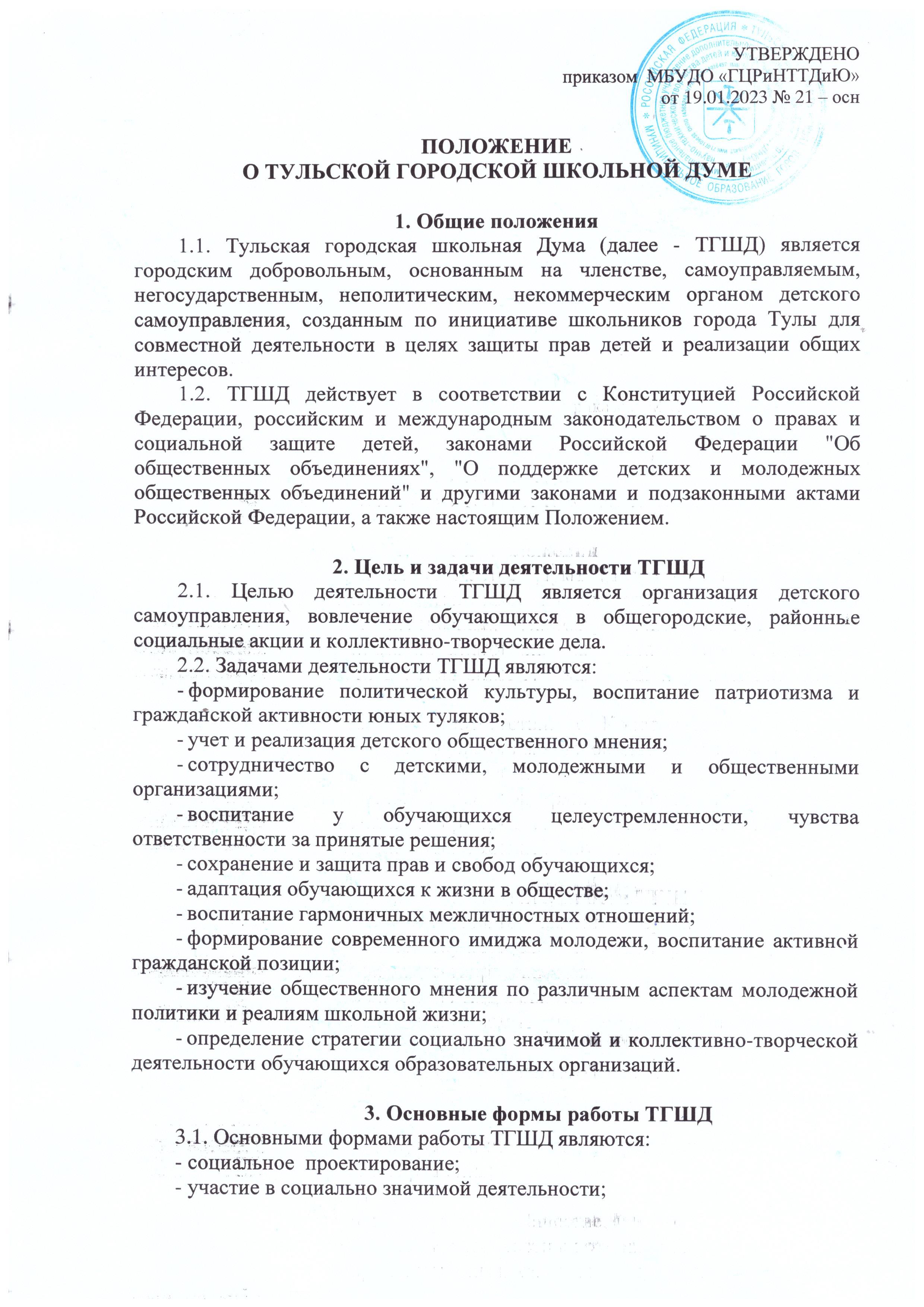 - сотрудничество с общественными организациями, органами местного самоуправления;- проведение заседаний депутатов и работа комитетов ТГШД.4. Принципы деятельности ТГШД4.1. Деятельность ТГШД строится на следующих принципах:добровольность, равноправие, выборность, законность и гласность, совместное социальное творчество;приоритет интересов детей и подростков;неприятие социальной, классовой, национальной, идейной и религиозной вражды; уважение интересов, достоинств и мнения каждого члена ТГШД;сотрудничество на основе развития толерантных отношений с органами школьного самоуправления в округах и другими детскими и молодежными организациями;коллегиальность принятия решений, уважение мнений меньшинства и большинства;взаимная и личная ответственность за выполнение принятых решений;гласность работы председателя ТГШД и комитетов.5. Состав и порядок формирования ТГШД5.1. Депутатами ТГШД могут быть избраны обучающиеся в возрасте от 14 до 18 лет.5.2. Депутаты ТГШД избираются по итогам голосования обучающихся от каждого структурного подразделения центров образования города Тулы.5.3. Депутаты ТГШД избираются сроком на два года.5.4. В состав ТГШД входят:- депутаты;- помощники депутатов.5.5. В составе ТГШД работают следующие комитеты:- комитет по поддержке и развитию ученического самоуправления;- комитет по социальной политике;- комитет по информационному сопровождению и связям с общественностью;- комитет по внутренней политике:тульская городская школьная избирательная комиссия;комиссия по регламенту и депутатской этике.6. Права и обязанности депутатов ТГШД6.1. Депутат ТГШД имеет право:- участвовать с правом голоса в общих заседаниях ТГШД, также в заседаниях комитета, членом которого он является;- высказывать свое мнение и участвовать в реализации принятых решений;- вносить предложения для рассмотрения на общих заседаниях ТГШД и на заседаниях комитетов ТГШД;- выдвигать кандидатуры, избирать и быть избранным председателем ТГШД, заместителем председателя или секретарем;- поддерживать тесную связь с органами ученического самоуправления в своих округах; - представлять ТГШД на встречах с обучающимися, депутатами Тульской городской Думы, руководителями администрации города Тулы, членами молодежных движений и организаций;- принимать участие в иных мероприятиях, проводимых ТГШД;- получать и распространять информацию о деятельности ТГШД.Депутаты ТГШД, составляющие не менее двух третей от общей установленной численности депутатов ТГШД, наделяются правом вносить в проект повестки дня работы заседания без обсуждения и голосования вопрос о прекращении полномочий председателя ТГШД и (или) его заместителей. 6.2. Депутат ТГШД обязан:- вести активную общественную и социально-творческую работу в избирательном округе;- информировать своих избирателей о деятельности ТГШД;- входить и работать в составе одного или более комитетов ТГШД (данная обязанность не распространяется на председателя ТГШД);- соблюдать настоящее Положение, исполнять решения ТГШД, решения комитетов и рабочих групп ТГШД, членом которых он является;- участвовать в работе заседаний ТГШД и других органов ТГШД, членом которых он является;- представлять интересы органов ученического самоуправления центров образования города Тулы и нести ответственность за реализацию порученных дел перед центрами образования и Тульской городской школьной Думой. 7. Руководящий состав ТГШД7.1. Председатель ТГШД выбирается путём общего открытого прямого голосования депутатов ТГШД сроком на 1 год.7.2. Председатель ТГШД возглавляет работу и имеет следующие полномочия:- направлять работу комитетов и членов ТГШД;- определять сроки и готовить общие заседания ТГШД;- подписывать от имени ТГШД все нормативно-правовые акты. 7.3. Председатель Тульской городской школьной Думы имеет право:- участвовать в работе комитетов ТГШД;- представлять ТГШД на встречах с депутатами Тульской городской    Думы, руководителями администрации города Тулы и другими лицами;- выступать от имени ТГШД на различных форумах, конференциях, заседаниях.7.4. Председатель ТГШД обязан:- отчитываться о работе ТГШД;- осуществлять общее руководство работой ТГШД;- координировать и направлять деятельность членов ТГШД;-осуществлять взаимодействие со всеми заинтересованными структурами;-организовывать и проводить общие заседания ТГШД;-выслушивать мнения и предложения депутатов и председателей комитетов, принимать их к сведению;- анализировать материалы заседаний ТГШД.7.5. Заместитель председателя ТГШД имеет право:-осуществлять в отсутствие председателя общее руководство работой ТГШД;-координировать и направлять деятельность членов ТГШД;-осуществлять взаимодействие со всеми заинтересованными структурами;-организовывать и проводить заседания ТГШД;-выслушивать мнения и предложения депутатов и председателей комитетов, принимать их к сведению.7.6. Заместитель председателя ТГШД обязан:-разрабатывать и вносить предложения для рассмотрения на заседаниях ТГШД;-участвовать в подготовке и проведении заседаний ТГШД;-участвовать в разработке социальных проектов и акций, проектов решений заседаний ТГШД;-информировать об исполнении решений ТГШД;-анализировать материалы заседаний ТГШД.7.7. Секретарь ТГШД обязан:-систематизировать материалы заседаний ТГШД;-вести делопроизводство ТГШД;-проводить организационную работу по подготовке заседаний;-анализировать материалы заседаний ТГШД.8. Порядок работы ТГШД8.1. Общие заседания ТГШД проводятся по заранее утвержденному плану работы 1 раз в месяц.8.2. Заседания комитетов проходят по заранее утвержденному плану работы 1 раз в неделю.8.3. Правом голоса на общем заседании ТГШД обладают только депутаты ТГШД.9. Срок полномочий члена ТГШД9.1. Полномочия депутата ТГШД прекращаются досрочно в случае:-письменного заявления в ТГШД о прекращении своих полномочий;-окончания обучения в центре образования или выбытия из него;-невыполнения установленных данным Положением обязанностей; -отсутствия без уважительных причин более, чем на трех общих заседаниях ТГШД или более чем на четырех заседаниях комитета ТГШД, в состав которого он избран.9.2. В случае выбытия депутата ТГШД в структурном подразделении центра образования назначаются перевыборы или на место выбывшего депутата центром образования назначается кандидат, занявший по итогам выборов второе место.9.3. Срок полномочий членов ТГШД рассчитан на 2 года.10. Заключительные положения10.1. Настоящее Положение вступает в силу cо дня его официального  подписания.10.2. Изменения и дополнения в настоящее Положение могут быть внесены в случае, если за это проголосовали более половины членов ТГШД.Приложение 1к Положению о выборах в Тульскую городскую школьную Думу VIII созыва___________________________________________________(наименование общеобразовательной организации)_____________________________________________________________________________(регион, район, город, поселение)ПОСТАНОВЛЕНИЕ«____» ___________ 20___ года								№ _____О формировании участковой школьной избирательной комиссии на выборы депутата Тульской городской школьной Думы VIII созываНа основании Положения о выборах депутатов Тульской городской школьной Думы VIII созыва 10 февраля 2023 года_____________________________________________________________________________                 (наименование органа ученического самоуправления общеобразовательной организации)ПОСТАНОВЛЯЕТ:Сформировать избирательную комиссию в количестве ________человек______________________________________________________________________(Ф.И.О.),______________________________________________________________________(Ф.И.О.),______________________________________________________________________(Ф.И.О.),______________________________________________________________________(Ф.И.О.),______________________________________________________________________(Ф.И.О.),______________________________________________________________________(Ф.И.О.),______________________________________________________________________(Ф.И.О.).Назначить председателем избирательной комиссии______________________________________________________________________(Ф.И.О.).Назначить заместителем председателя избирательной комиссии ______________________________________________________________________(Ф.И.О.).Назначить секретарем избирательной комиссии ________________________________________________________________(Ф.И.О.).Приложение 2к Положению о выборах в Тульскую городскую школьную Думу VIII созываВЫБОРЫДЕПУТАТОВ ТУЛЬСКОЙ ГОРОДСКОЙ ШКОЛЬНОЙ ДУМЫ ВОСЬМОГО СОЗЫВА10 февраля 2023 годаСПИСОК ИЗБИРАТЕЛЕЙПО ИЗБИРАТЕЛЬНОМУ УЧАСТКУ № _______(адрес помещения для голосования избирательного участка: город, район в городе, улица, дом)образованному для проведения голосования и подсчета голосов избирателей на выборах депутатов Тульской городской школьной Думы восьмого созываИзбирательный участок № ____                                                                                                                                                                страница №___город Тула; _____________ округ                                                                                                                                                                книга №_____Подпись, фамилия и инициалы члена участковой избирательной комиссии, проставившего данные на этой странице____________________/_________________________/Приложение 3к Положению о выборах в Тульскую городскую школьную Думу VIII созываВ участковую школьнуюизбирательную комиссию_____________________________(наименование образовательной организации) _____________________________(ФИ председателя УШИК)заявлениеЯ, ______________________________________, обучающийся _______ класса 	                            (фамилия, имя кандидата)				прошу включить меня в список кандидатов на пост депутата Тульской городской школьной Думы VIII созыва от ____________________________ (наименование ОО)для участия в выборах 10 февраля 2023 года._______________________                                         ______________________Заявление принял:  ____________________            ______________________Приложение 4 к Положению о выборах в Тульскую городскую школьную Думу VIII созываРезюмеКандидата в депутаты Тульской городской школьной Думы VIII созыва Фамилия ________________________________Имя ____________________________________Отчество ________________________________Дата рождения ___/ ___/______ г.Наименование  образовательной  организации___________________________________________Класс _____Номер контактного телефона +7(____)_____-____-___Ссылки на личные страницы в социальных сетях:_____________                                                _____________      _____________                        	                       _____________    Название модели ученического самоуправления (если название есть) __________________________________________________________________Мои достижения за последние 2 года в сфере ученического самоуправления___________________________________________________________________________________________________________________________________Дата___/____/20__г.                                                           Подпись_______________Приложение 5к  Положению о выборах в Тульскую городскую школьную Думу VIII созываСогласие на обработку персональных данныхЯ,____________________________________________________________________________, (ФИО полностью)проживающий по адресу: ___________________________________________________, паспорт серии _______________ номер _______________, когда и кем выдан ____________________________________________________________________________________являясь представителем несовершеннолетнего____________________________________________________________________________________,(ФИО полностью)действуя свободно настоящим даю согласие муниципальному бюджетному учреждению дополнительного образования «Городской центр развития и научно-технического творчества детей и юношества» (300041, город Тула, улица Революции, дом 2) на обработку персональных данных вышеуказанного несовершеннолетнего лица в целях организации его участия в выборах депутатов Тульской городской школьной думы VIII созыва, участия в работе Тульской городской школьной Думы VIII созыва, а так же привлечения его в качестве волонтера.Я даю согласие на обработку следующих персональных данных: фамилия, имя, отчество, фотография, пол, дата рождения, место рождения, адрес субъекта персональных данных (а также его представителя (при наличии) и дата регистрации по указанному адресу, номер телефона домашнего и мобильного, адрес электронной почты, номер основного документа, удостоверяющего личность, сведения о дате выдачи указанного документа и выдавшем его органе.Я даю согласие на следующий перечень действий с персональными данными вышеуказанного несовершеннолетнего: обработка его персональных данных (п.  3   ст.  3 Федерального закона от 27.07.2006 N 152-ФЗ "О персональных данных"), то есть на любые действия (операции) или совокупность действий (операций), совершаемых с использованием средств автоматизации или без использования таких средств с персональными данными, включая сбор, запись, систематизацию, накопление, хранение, уточнение (обновление, изменение), извлечение, использование, передачу, включая распространение, предоставление, доступ; обезличивание, блокирование, удаление, уничтожение персональных данных; для достижения указанных в настоящем Согласии целей обработки персональных данных и при условии соблюдения конфиденциальности передаваемых персональных данных и требований Федерального закона от 27.07.2006 № 152-ФЗ «О персональных данных» при их обработке.Я проинформирован, что обработка персональных данных - любое действие (операция) или совокупность действий (операций), совершаемых с использованием средств автоматизации или без использования таких средств с персональными данными, включая сбор, запись, систематизацию, накопление, хранение, уточнение (обновление, изменение), извлечение, использование, передачу (распространение, предоставление, доступ), обезличивание, блокирование, удаление, уничтожение персональных данных. Я ознакомлен с положениями Федерального закона от 27.07.2006 N 152-ФЗ "О персональных данных". Данные положения мне понятны. Данное согласие дается мною бессрочно с правом его полного или частичного отзыва в письменном виде в свободной форме, предусматривающей сведения о том, что отзыв согласия на обработку персональных данных исходит лично от меня или вышеуказанного несовершеннолетнего. Настоящее Согласие вступает в действие с момента моего собственноручного подписания.Приложение 6к  Положению о выборах в Тульскую городскую школьную Думу VIII созываПриложение 7к Положению о выборах в Тульскую городскую школьную Думу VIII созываРАЗЪЯСНЕНИЕ О ПОРЯДКЕ ЗАПОЛНЕНИЯ ИЗБИРАТЕЛЬНОГО БЮЛЛЕТЕНЯ         Поставьте любой знак в пустом квадрате справа от фамилии только одного зарегистрированного кандидата, в пользу которого сделан выбор. Избирательный бюллетень, в котором не содержится отметок в квадратах, расположенных справа от сведений о зарегистрированных кандидатах, или знак (знаки) проставлен (проставлены) более чем в одном квадрате, считается недействительным.Примечание: фамилии зарегистрированных кандидатов размещаются в бюллетене в алфавитном порядке.Приложение 8к Положению о выборах в Тульскую городскую школьную Думу VIII созываСписок избирательных участковПоложениео выборах депутатов Тульской городской школьной Думы VIII созываОбщие положения1.1.  	Выборы депутатов Тульской городской школьной Думы (далее - ТГШД) VIII созыва (далее - Выборы)  проводятся Тульской городской школьной избирательной комиссией (далее - ТГШИК), муниципальным бюджетным учреждением дополнительного образования «Городской центр развития и научно-технического творчества детей и юношества» при поддержке управления образования администрации города Тулы и в соответствии с настоящим Положением, разработанным на основании Конституции Российской Федерации, норм Федерального закона «Об основных гарантиях избирательных прав и права на участие в референдуме граждан РФ», Федерального закона  «Об образовании в Российской Федерации» и Положения о Тульской городской школьной Думе.1.2. Выборы депутатов ТГШД проходят во всех структурных подразделениях образовательных организаций, подведомственных управлению образования администрации города Тулы.1.3. 	Депутаты ТГШД VIII созыва избираются на основе всеобщего равного и прямого избирательного права при тайном голосовании. 1.4. 	По итогам выборов от каждой образовательной организации будет избран один депутат, набравший наибольшее количество голосов. Выборы проходят в каждом структурном подразделении, реализующем программы основного общего образования.1.5. 	К участию в выборах допускаются обучающиеся, достигшие 14-летнего возраста.1.6. 	Депутатом ТГШД может быть избран любой обучающийся данной образовательной организации в возрасте от 14 до 18 лет.1.7. 	Дата проведения выборов депутатов ТГШД назначается                              на 10 февраля  2023 года. 1.8. 	Депутаты в ТГШД VIII созыва избираются сроком на 2 года. В случае добровольного выхода избранного депутата из состава ТГШД, порядок замены определяется настоящим Положением. За систематическое невыполнение депутатских обязанностей ТГШИК имеет право исключить депутата из состава ТГШД на общем заседании.1.9. 	Функции участников избирательного процесса в конкретной образовательной организации (избиратели, кандидаты, члены участковых школьных избирательных комиссий) выполняют обучающиеся данной образовательной организации.1.10. 	Подготовка и проведение выборов и контроль за соблюдением порядка проведения выборов возлагается на участковые школьные избирательные комиссии (далее - УШИК) и ТГШИК.1.11. 	Решения и акты ТГШИК, принятые в пределах ее компетенции, обязательны для всех участников избирательного процесса (кандидатов, избирателей, участковых школьных избирательных комиссий).1.12. Администрация образовательной организации оказывает содействие деятельности УШИК.1.1.  	Выборы депутатов Тульской городской школьной Думы (далее - ТГШД) VIII созыва (далее - Выборы)  проводятся Тульской городской школьной избирательной комиссией (далее - ТГШИК), муниципальным бюджетным учреждением дополнительного образования «Городской центр развития и научно-технического творчества детей и юношества» при поддержке управления образования администрации города Тулы и в соответствии с настоящим Положением, разработанным на основании Конституции Российской Федерации, норм Федерального закона «Об основных гарантиях избирательных прав и права на участие в референдуме граждан РФ», Федерального закона  «Об образовании в Российской Федерации» и Положения о Тульской городской школьной Думе.1.2. Выборы депутатов ТГШД проходят во всех структурных подразделениях образовательных организаций, подведомственных управлению образования администрации города Тулы.1.3. 	Депутаты ТГШД VIII созыва избираются на основе всеобщего равного и прямого избирательного права при тайном голосовании. 1.4. 	По итогам выборов от каждой образовательной организации будет избран один депутат, набравший наибольшее количество голосов. Выборы проходят в каждом структурном подразделении, реализующем программы основного общего образования.1.5. 	К участию в выборах допускаются обучающиеся, достигшие 14-летнего возраста.1.6. 	Депутатом ТГШД может быть избран любой обучающийся данной образовательной организации в возрасте от 14 до 18 лет.1.7. 	Дата проведения выборов депутатов ТГШД назначается                              на 10 февраля  2023 года. 1.8. 	Депутаты в ТГШД VIII созыва избираются сроком на 2 года. В случае добровольного выхода избранного депутата из состава ТГШД, порядок замены определяется настоящим Положением. За систематическое невыполнение депутатских обязанностей ТГШИК имеет право исключить депутата из состава ТГШД на общем заседании.1.9. 	Функции участников избирательного процесса в конкретной образовательной организации (избиратели, кандидаты, члены участковых школьных избирательных комиссий) выполняют обучающиеся данной образовательной организации.1.10. 	Подготовка и проведение выборов и контроль за соблюдением порядка проведения выборов возлагается на участковые школьные избирательные комиссии (далее - УШИК) и ТГШИК.1.11. 	Решения и акты ТГШИК, принятые в пределах ее компетенции, обязательны для всех участников избирательного процесса (кандидатов, избирателей, участковых школьных избирательных комиссий).1.12. Администрация образовательной организации оказывает содействие деятельности УШИК.2.Участковые школьные избирательные комиссии2.Участковые школьные избирательные комиссииНа период подготовки и проведения выборов в каждой образовательной организации города Тулы органы ученического самоуправления (конференция, собрание, сбор, совет и т.п.) создают УШИК (см. Приложение 1).В состав УШИК входят обучающиеся 7-11 классов общим составом до 7 человек. На первом заседании УШИК из числа членов избирательной комиссии избираются председатель, заместитель председателя и секретарь избирательной комиссии.Срок формирования документов УШИК - до 23 января 2023 года (протокол создания УШИК, протокол избрания председателя, его заместителя и секретаря УШИК).2.5.Участковая школьная избирательная комиссия:	- составляет списки избирателей;- регистрирует кандидатов в депутаты;- знакомит избирателей со списком кандидатов в депутаты;- оповещает избирателей о дне и месте проведения голосования;- обеспечивает подготовку помещения для голосования;- контролирует соблюдение правил размещения агитационных предвыборных материалов и правил агитационной политики кандидатов;- организует голосование в день выборов;- производит подсчет голосов, устанавливает результаты голосования, заполняет итоговый протокол;- рассматривает жалобы на нарушение настоящего Положения и принимает по ним мотивированные решения.На период подготовки и проведения выборов в каждой образовательной организации города Тулы органы ученического самоуправления (конференция, собрание, сбор, совет и т.п.) создают УШИК (см. Приложение 1).В состав УШИК входят обучающиеся 7-11 классов общим составом до 7 человек. На первом заседании УШИК из числа членов избирательной комиссии избираются председатель, заместитель председателя и секретарь избирательной комиссии.Срок формирования документов УШИК - до 23 января 2023 года (протокол создания УШИК, протокол избрания председателя, его заместителя и секретаря УШИК).2.5.Участковая школьная избирательная комиссия:	- составляет списки избирателей;- регистрирует кандидатов в депутаты;- знакомит избирателей со списком кандидатов в депутаты;- оповещает избирателей о дне и месте проведения голосования;- обеспечивает подготовку помещения для голосования;- контролирует соблюдение правил размещения агитационных предвыборных материалов и правил агитационной политики кандидатов;- организует голосование в день выборов;- производит подсчет голосов, устанавливает результаты голосования, заполняет итоговый протокол;- рассматривает жалобы на нарушение настоящего Положения и принимает по ним мотивированные решения.3.Списки избирателей3.Списки избирателейСписки избирателей составляются УШИК до 05 февраля 2023 года на основании списков обучающихся образовательной организации в алфавитном порядке (см. Приложение 2).3.2. Администрация общеобразовательного учреждения оказывает содействие при составлении списков избирателей.3.3. Списки избирателей составляются в одном экземпляре, прошиваются и подписываются председателем и секретарем УШИК. 3.4. В списки избирателей вносятся обучающиеся, достигшие 14-летнего возраста.3.5. Вносить какие-либо изменения в списки избирателей после момента окончания голосования запрещается.Списки избирателей составляются УШИК до 05 февраля 2023 года на основании списков обучающихся образовательной организации в алфавитном порядке (см. Приложение 2).3.2. Администрация общеобразовательного учреждения оказывает содействие при составлении списков избирателей.3.3. Списки избирателей составляются в одном экземпляре, прошиваются и подписываются председателем и секретарем УШИК. 3.4. В списки избирателей вносятся обучающиеся, достигшие 14-летнего возраста.3.5. Вносить какие-либо изменения в списки избирателей после момента окончания голосования запрещается.4.Выдвижение и регистрация кандидатов в депутаты4.Выдвижение и регистрация кандидатов в депутатыПраво выдвинуть кандидата на пост депутата Тульской городской школьной Думы принадлежит высшему органу ученического самоуправления (конференция, собрание, сборы, советы и т.д.) образовательной организации, в том числе и в порядке самовыдвижения.Для регистрации кандидат в депутаты представляет в УШИК: заявление о регистрации его как кандидата на пост депутата ТГШД (см. Приложение 3);резюме (см. Приложение 4);согласие родителей (законных представителей) на участие обучающегося в выборах (см. Приложение 6). УШИК предоставляют в ТГШИК: резюме;согласие на обработку персональных данных (см. Приложение 5).Право выдвинуть кандидата на пост депутата Тульской городской школьной Думы принадлежит высшему органу ученического самоуправления (конференция, собрание, сборы, советы и т.д.) образовательной организации, в том числе и в порядке самовыдвижения.Для регистрации кандидат в депутаты представляет в УШИК: заявление о регистрации его как кандидата на пост депутата ТГШД (см. Приложение 3);резюме (см. Приложение 4);согласие родителей (законных представителей) на участие обучающегося в выборах (см. Приложение 6). УШИК предоставляют в ТГШИК: резюме;согласие на обработку персональных данных (см. Приложение 5).5. Предвыборная агитация5. Предвыборная агитация5.1. Предвыборная агитация может осуществляться путем проведения предвыборных мероприятий (пресс-конференции, дебаты), выпуска и распространения печатных, аудиовизуальных материалов в социальных сетях и школьных СМИ. 5.2.  Предвыборная агитация проводится со дня регистрации кандидатов.5.3.  Предвыборная агитация прекращается за день до выборов.                      09 февраля 2023 года – день тишины.5.4.  В день выборов любая публичная агитация запрещена.5.5. Администрация образовательной организации должна оказывать содействие всем кандидатам на пост депутата в проведении предвыборных собраний, встреч кандидатов с избирателями.5.1. Предвыборная агитация может осуществляться путем проведения предвыборных мероприятий (пресс-конференции, дебаты), выпуска и распространения печатных, аудиовизуальных материалов в социальных сетях и школьных СМИ. 5.2.  Предвыборная агитация проводится со дня регистрации кандидатов.5.3.  Предвыборная агитация прекращается за день до выборов.                      09 февраля 2023 года – день тишины.5.4.  В день выборов любая публичная агитация запрещена.5.5. Администрация образовательной организации должна оказывать содействие всем кандидатам на пост депутата в проведении предвыборных собраний, встреч кандидатов с избирателями.6. Голосование и определение результатов выборов6. Голосование и определение результатов выборов6.1. В день проведения выборов на избирательном участке каждый избиратель получает избирательный бюллетень (см. приложение 7). Избирательный бюллетень содержит фамилии, имена и отчества (при наличии) всех зарегистрированных кандидатов в алфавитном порядке, год рождения, класс.6.2. Справа от данных каждого кандидата помещается пустой квадрат, где избиратель должен поставить напротив выбранного кандидата любой знак. Избирательный бюллетень содержит разъяснения о порядке его заполнения.6.3. В случае снятия отдельных кандидатур после изготовления бюллетеней члены УШИК вычеркивают из избирательных бюллетеней данные о соответствующих кандидатах и ставят свои подписи.  6.4. Порядок работы УШИК на избирательном участке:6.4.1. Время проведения голосования определяется администрацией образовательной  организации.6.4.2. Во время открытия избирательного участка в день выборов председатель избирательной комиссии объявляет избирательный участок открытым (время работы избирательного участка с 8.00 до 15.00) и предъявляет членам избирательной комиссии, присутствующим избирателям и наблюдателям пустые избирательные урны и бюллетени. После этого председатель избирательной комиссии приглашает избирателей приступить к голосованию.6.4.3. При получении избирательного бюллетеня избиратель ставит свою подпись в соответствующей ячейке в списке избирателей. 6.4.4. Каждый избиратель голосует лично.6.4.5. Заполнение избирательных бюллетеней производится в специально оборудованном месте, в котором допускается присутствие только избирателя. 6.4.6. Заполненный избирательный бюллетень избиратель опускает в избирательную урну. Избирательная урна должна постоянно находиться в поле зрения членов УШИК, наблюдателей.6.4.7. Председатель избирательной комиссии следит за порядком в помещении для голосования.6.4.8. При проведении голосования, подсчете голосов избирателей и составлении протоколов об итогах голосования на избирательных участках вправе находиться наблюдатели, представляющие кандидатов, доверенные лица кандидатов.6.4.9. После закрытия избирательного участка члены УШИК начинают процедуру подсчета голосов, при этом в месте подсчета не должно быть посторонних, за исключением наблюдателей.6.4.10. Перед вскрытием избирательной урны члены избирательной комиссии в присутствии наблюдателей, представляющих кандидатов, подсчитывают и погашают неиспользованные избирательные бюллетени. Число этих избирательных бюллетеней оглашается и заносится в протокол об итогах голосования, после чего председатель избирательной комиссии проверяет печати на избирательной урне, предоставляет удостовериться в её целостности членам избирательной комиссии, наблюдателям и доверенным лицам кандидатов и вскрывает избирательную урну.6.4.11. При подсчете голосов избирателей, прежде всего, отделяются бюллетени неустановленной формы, т.е. не изготовленные официально, либо не заверенные избирательной комиссией, и недействительные избирательные бюллетени (пустые, имеющие отметки более чем за одного кандидата и т.п.).6.4.12. Недействительными считаются избирательные бюллетени, по которым невозможно установить волеизъявление избирателя.6.4.13. Подсчет голосов избирателей должен проводиться непосредственно членами избирательной комиссии без перерыва до получения итогов голосования.6.4.14. Число избирателей, принявших участие в голосовании, определяется по числу подписей избирателей в списках избирателей о получении избирательного бюллетеня.6.4.15. Избирательная комиссия составляет протокол об итогах голосования (см. Приложение 8).6.4.16. Не допускается заполнение протоколов об итогах голосования карандашом и внесение в них каких-либо исправлений.6.4.17. После подсчета голосов протокол передается в ТГШИК по адресу: г. Тула, ул. Революции, д.2, каб.50 или направляется  на электронную почту  gcrt.duma@tularegion.org  до 17.00 10 февраля  2023 года.  6.4.18. Все вновь избранные депутаты Тульской городской школьной Думы VIII созыва приглашаются  в МБУДО «ГЦРиНТТДиЮ» (г. Тула, ул. Революции, д.2) на рабочее  заседание 17 февраля  2023  года, в 15.00. При себе иметь фотографию 3 х 4 (2 шт.), авторучку, блокнот, сменную  обувь.7. Заключительные положения7.1 Кандидаты, набравшие меньшее количество голосов, назначаются помощниками депутата ТГШД VIII созыва.6.1. В день проведения выборов на избирательном участке каждый избиратель получает избирательный бюллетень (см. приложение 7). Избирательный бюллетень содержит фамилии, имена и отчества (при наличии) всех зарегистрированных кандидатов в алфавитном порядке, год рождения, класс.6.2. Справа от данных каждого кандидата помещается пустой квадрат, где избиратель должен поставить напротив выбранного кандидата любой знак. Избирательный бюллетень содержит разъяснения о порядке его заполнения.6.3. В случае снятия отдельных кандидатур после изготовления бюллетеней члены УШИК вычеркивают из избирательных бюллетеней данные о соответствующих кандидатах и ставят свои подписи.  6.4. Порядок работы УШИК на избирательном участке:6.4.1. Время проведения голосования определяется администрацией образовательной  организации.6.4.2. Во время открытия избирательного участка в день выборов председатель избирательной комиссии объявляет избирательный участок открытым (время работы избирательного участка с 8.00 до 15.00) и предъявляет членам избирательной комиссии, присутствующим избирателям и наблюдателям пустые избирательные урны и бюллетени. После этого председатель избирательной комиссии приглашает избирателей приступить к голосованию.6.4.3. При получении избирательного бюллетеня избиратель ставит свою подпись в соответствующей ячейке в списке избирателей. 6.4.4. Каждый избиратель голосует лично.6.4.5. Заполнение избирательных бюллетеней производится в специально оборудованном месте, в котором допускается присутствие только избирателя. 6.4.6. Заполненный избирательный бюллетень избиратель опускает в избирательную урну. Избирательная урна должна постоянно находиться в поле зрения членов УШИК, наблюдателей.6.4.7. Председатель избирательной комиссии следит за порядком в помещении для голосования.6.4.8. При проведении голосования, подсчете голосов избирателей и составлении протоколов об итогах голосования на избирательных участках вправе находиться наблюдатели, представляющие кандидатов, доверенные лица кандидатов.6.4.9. После закрытия избирательного участка члены УШИК начинают процедуру подсчета голосов, при этом в месте подсчета не должно быть посторонних, за исключением наблюдателей.6.4.10. Перед вскрытием избирательной урны члены избирательной комиссии в присутствии наблюдателей, представляющих кандидатов, подсчитывают и погашают неиспользованные избирательные бюллетени. Число этих избирательных бюллетеней оглашается и заносится в протокол об итогах голосования, после чего председатель избирательной комиссии проверяет печати на избирательной урне, предоставляет удостовериться в её целостности членам избирательной комиссии, наблюдателям и доверенным лицам кандидатов и вскрывает избирательную урну.6.4.11. При подсчете голосов избирателей, прежде всего, отделяются бюллетени неустановленной формы, т.е. не изготовленные официально, либо не заверенные избирательной комиссией, и недействительные избирательные бюллетени (пустые, имеющие отметки более чем за одного кандидата и т.п.).6.4.12. Недействительными считаются избирательные бюллетени, по которым невозможно установить волеизъявление избирателя.6.4.13. Подсчет голосов избирателей должен проводиться непосредственно членами избирательной комиссии без перерыва до получения итогов голосования.6.4.14. Число избирателей, принявших участие в голосовании, определяется по числу подписей избирателей в списках избирателей о получении избирательного бюллетеня.6.4.15. Избирательная комиссия составляет протокол об итогах голосования (см. Приложение 8).6.4.16. Не допускается заполнение протоколов об итогах голосования карандашом и внесение в них каких-либо исправлений.6.4.17. После подсчета голосов протокол передается в ТГШИК по адресу: г. Тула, ул. Революции, д.2, каб.50 или направляется  на электронную почту  gcrt.duma@tularegion.org  до 17.00 10 февраля  2023 года.  6.4.18. Все вновь избранные депутаты Тульской городской школьной Думы VIII созыва приглашаются  в МБУДО «ГЦРиНТТДиЮ» (г. Тула, ул. Революции, д.2) на рабочее  заседание 17 февраля  2023  года, в 15.00. При себе иметь фотографию 3 х 4 (2 шт.), авторучку, блокнот, сменную  обувь.7. Заключительные положения7.1 Кандидаты, набравшие меньшее количество голосов, назначаются помощниками депутата ТГШД VIII созыва.Председатель собранияФ.И.О.№ п/пФамилия, имя, отчествоДата рожденияПодпись избирателя за полученный избирательный бюллетеньПодпись члена комиссии, выдавшего избирательный бюллетеньОсобые отметкиПрошито, пронумеровано и скрепленоПрошито, пронумеровано и скрепленопечатью        (                                         ) листовпечатью        (                                         ) листовПредседатель УШИКПредседатель УШИКПодпись    _______________ / ____________ /Подпись    _______________ / ____________ /Заместитель председателя УШИКЗаместитель председателя УШИКПодпись    ______________ / _____________ /Подпись    ______________ / _____________ /датаподписьРазрешение родителей (законных представителей) на участие обучающегося в выборах в Тульскую городскую школьную Думу               VIII созываЯ, ___________________________________________________________________________ФИО родителя/законного представителядаю свое согласие на участие моего сына (дочери)___________________________________________________________________________ФИО несовершеннолетнего гражданинав выборах в Тульскую городскую школьную Думу VIII созываИЗБИРАТЕЛЬНЫЙ БЮЛЛЕТЕНЬдля голосования на выборах депутата Тульской городской школьной Думы VIII созыва_____________________________________________________ (наименование общеобразовательной организации) «10» февраля 2023года(подписи двух членов УШИК и печать/штамп ОУ)Ф.И.О.Обучающийся _________ классаФ.И.О.Обучающийся _________ классаФ.И.О.Обучающийся _________ классаФ.И.О.Обучающийся _________ классаФ.И.О.Обучающийся _________ классаЭкземпляр № ___1Число избирателей, внесенных в список избирателей 
на момент окончания голосования1Число избирателей, внесенных в список избирателей 
на момент окончания голосования2Число избирательных бюллетеней, полученных 
участковой избирательной комиссией2Число избирательных бюллетеней, полученных 
участковой избирательной комиссией 3Число избирательных бюллетеней, выданных 
участковой избирательной комиссией избирателям 
в помещении для голосования в день голосования 3Число избирательных бюллетеней, выданных 
участковой избирательной комиссией избирателям 
в помещении для голосования в день голосованияЧисло избирательных бюллетеней, выданных 
участковой избирательной комиссией избирателям 
в помещении для голосования в день голосования4Число погашенных избирательных бюллетеней4Число погашенных избирательных бюллетеней5Число избирательных бюллетеней, содержащихся 
в стационарных ящиках для голосования5Число избирательных бюллетеней, содержащихся 
в стационарных ящиках для голосования6Число недействительных избирательных бюллетеней6Число недействительных избирательных бюллетеней7Число действительных избирательных бюллетеней Фамилии, имена, отчества, внесенных в избирательный бюллетень 
зарегистрированных   кандидатов Фамилии, имена, отчества, внесенных в избирательный бюллетень 
зарегистрированных   кандидатов Фамилии, имена, отчества, внесенных в избирательный бюллетень 
зарегистрированных   кандидатовЧисло голосов избирателей, поданных за каждого зарегистрированного кандидатаЧисло голосов избирателей, поданных за каждого зарегистрированного кандидатаЧисло голосов избирателей, поданных за каждого зарегистрированного кандидатаЧисло голосов избирателей, поданных за каждого зарегистрированного кандидатаЧисло голосов избирателей, поданных за каждого зарегистрированного кандидатаЧисло голосов избирателей, поданных за каждого зарегистрированного кандидата112233Председатель участковой избирательной комиссииПредседатель участковой избирательной комиссииПредседатель участковой избирательной комиссииЗаместитель председателя комиссииЗаместитель председателя комиссииЗаместитель председателя комиссии(фамилия, инициалы)(подпись либо причина отсутствия, 
отметка об особом мнении)(подпись либо причина отсутствия, 
отметка об особом мнении)Секретарь комиссииСекретарь комиссииСекретарь комиссииЧлены комиссии:Члены комиссии:Члены комиссии:МППротокол подписан "10" февраля  2023 годаПротокол подписан "10" февраля  2023 годаПротокол подписан "10" февраля  2023 годаПротокол подписан "10" февраля  2023 годав _____часов ______минутв _____часов ______минутв _____часов ______минутПоложениео школьных избирательных комиссиях по выборам депутатовТульской городской школьной Думы VIII созыва1. Общие положения1.1. Школьные избирательные комиссии – органы, формируемые в соответствии с избирательным законодательством, организующие проведение выборов депутатов Тульской городской школьной Думы VIII созыва (далее - ТГШД). Действуют независимо от органов ученического самоуправления в пределах своих компетенций.1.2. Деятельность комиссий осуществляется коллегиально. Решения комиссий принимаются большинством голосов.2. Цели и задачи2.1. Школьные избирательные комиссии создаются в целях повышения электоральной активности обучающихся, повышения правового образования и приобщения социально-активных молодых людей к избирательным процессам. 2.2. Задачи школьных избирательных комиссий:  - создание условий для вовлечения молодежи в социально-экономическую, политическую, избирательную жизнь общества; - повышение уровня правовой грамотности, общественно-политической активности и электоральной активности молодых людей- выявление и поддержка молодых людей, обладающих организаторскими способностями, лидерскими качествами;- адаптация обучающихся к жизни в обществе;- улучшение информирования молодежи об избирательных процессах.3. Структура школьных избирательных комиссий3.1. На территории города Тулы формируются следующие комиссии:- Тульская городская школьная избирательная комиссия (далее – ТГШИК) в количестве -1;- Участковая школьная избирательная комиссия (далее – УШИК) в каждом структурном подразделении центра образования, реализующем программы основного общего и среднего общего образования, в количестве - 1. 4. Условия формирования школьных избирательных комиссий4.1. Членами школьных избирательных комиссий могут быть               обучающиеся 7 - 11-х классов образовательных организаций города Тулы.4.2. ТГШИК формируется из числа волонтеров Тульской городской школьной Думы, не избирающихся в следующий созыв, и утверждается на общем заседании.4.3. Для назначения в состав участковых школьных избирательных комиссий в установленные сроки в орган, формирующий комиссию, предоставляется  согласие о назначении в состав комиссии.5. Тульская городская школьная избирательная комиссия ТГШИК формируется при ТГШД на срок 2 года, на период полномочий ТГШД VIII созыва. ТГШИК формируется в количестве не менее 7 и не более 15 членов комиссии с правом решающего голоса. Формирование ТГШИК осуществляется на общем заседании ТГШД. Каждый из кандидатов в состав ТГШИК должен предоставить письменное заявление с просьбой включить его в состав ТГШИК. ТГШИК располагается в МБУДО «Городской центр развития и научно-технического творчества детей и юношества». Полномочия ТГШИК:определяет сроки выборов в ТГШД VIII созыва;                                              обеспечивает информирование о порядке и проведении выборов в ТГШД VIII созыва;осуществляет руководство подготовкой и проведением выборов в ТГШД в городе Туле;устанавливает форму избирательных бюллетеней и формы протоколов;подводит общие итоги голосования по городу Туле, составляет протокол по итогам голосования по выборам депутатов ТГШД VIII созыва;вручает удостоверение избранным депутатам.6. Участковая школьная избирательная комиссияУШИК создается сроком на 2 года, на период срока полномочий ТГШД VIII созыва. УШИК создается в составе 7 человек.УШИК располагаются в муниципальных образовательных организациях города Тулы. Полномочия УШИК: осуществляет регистрацию кандидата в депутаты на территории своего избирательного участка;составляет и уточняет список избирателей по своему участку на основании списков обучающихся, предоставленных администрацией образовательной организации;обеспечивает подготовку и оформление помещения для голосования избирательным оборудованием: урна для голосования; информационный стенд и место для тайного голосования, предоставленные территориальными избирательными комиссиями города Тулы (по согласованию);организует на избирательном участке голосование в день выборов;проводит подсчет голосов, поданных за каждого кандидата; подводит итоги голосования по участку, составляет протокол по итогам голосования на территории избирательного участка и передает его в Тульскую городскую школьную избирательную комиссию. 7. Полномочия председателя, заместителя председателя и секретаря школьной избирательной комиссии7.1. Председатель комиссии осуществляет руководство работой комиссии, созывает заседания комиссии и председательствует на них, подписывает решения комиссии, протоколы заседания комиссии, дает поручения заместителю председателя, секретарю и членам комиссии.7.2. Заместитель председателя комиссии осуществляет полномочия председателя комиссии в случае его отсутствия, невозможности выполнения председателем комиссии своих полномочий, организует работу комиссии в соответствии с распределением обязанностей между членами комиссии.7.3. Секретарь комиссии обеспечивает подготовку заседаний комиссии, документов и материалов, вносимых на ее рассмотрение, обеспечивает оформление решений и иных актов комиссии, подписывает решения, протоколы заседаний и иные документы.8. Содействие комиссиям в реализации их полномочий8.1. Участковым школьным избирательным комиссиям в реализации их полномочий оказывают содействие по предварительному согласованию:- управление образования администрации города Тулы;- молодежная избирательная комиссия города Тулы;- администрация образовательных организаций города Тулы.9. Заключительные положения9.1. Настоящее Положение вступает в силу с момента его утверждения на общем заседании Тульской городской школьной Думы.9.2. Изменения или дополнения в настоящее Положение вносятся решением Тульской городской школьной Думы.№избирательногоучасткаНаименование образовательной организации (ОУ)Структурное подразделениеСтруктурное подразделениеДиректорЗареченский округЗареченский округЗареченский округЗареченский округЗареченский округ1МБОУ «Центр образования № 2» имени Героя Советского Союза Олега Петровича МатвееваКорпус 1Корпус 1Гольдарб Ольга Леонидовна2МБОУ «Центр образования № 5» имени Героя РоссийскойФедерации СергеяСергеевича Громова»Корпус 1Корпус 1Широкая Елена Михайловна3МБОУ «Центр образования № 5» имени Героя РоссийскойФедерации СергеяСергеевича Громова»Корпус 2Корпус 2Широкая Елена Михайловна4МБОУ «Центр образования № 5» имени Героя РоссийскойФедерации СергеяСергеевича Громова»Корпус 3Корпус 3Широкая Елена Михайловна5МБОУ «Центр образования № 7» имени Героя СоветскогоСоюза СергеяНиколаевича Судейского»Корпус 5Корпус 5Симонова Ирина Владимировна6МБОУ «Центр образования № 7» имени Героя СоветскогоСоюза СергеяНиколаевича Судейского»Корпус 7Корпус 7Симонова Ирина Владимировна7МБОУ «Центр образования № 10 им. А.В. Чернова»Корпус 1Корпус 1Чернышёва Ольга Николаевна8МБОУ «Центр образования № 12»Корпус 1Корпус 1Битков Александр Ильич9МБОУ «Центр образования № 13 им. Е.Н. Волкова»Школьное отделениеШкольное отделениеКучина Людмила Анатольевна10МБОУ «Центр образования № 28»Корпус 1Корпус 1Хрусталева Любовь Анатольевна11МБОУ «Центр образования № 31» имени Р.П. СтащенкоКорпус 1Корпус 1Лисицына Оксана Николаевна12МБОУ «Центр образования № 31» имени Р.П. СтащенкоКорпус 2Корпус 2Лисицына Оксана Николаевна13МБОУ «Центр образования № 41»Корпус 1Корпус 1Шульгина Галина Викторовна14МБОУ «Центр образования № 46»Корпус 1Корпус 1Хоруженко Любовь Михайловна15МБОУ «Центр образования № 46»Корпус 2Корпус 2Хоруженко Любовь Михайловна16МБОУ «Центр образования № 49»Корпус 1Корпус 1Плошкина Оксана Евгеньевна17МБОУ «Центр образования № 49»Корпус 2Корпус 2Плошкина Оксана Евгеньевна18МБОУ «Центр образования № 55 им. А.И. Миронова»Корпус 1Корпус 1Сапронов Алексей Андреевич19МБОУ «Центр образования № 56»Корпус 1Корпус 1Гайдук Наталья Валерьевна20МБОУ «Центр образования № 57»Школьное отделениеШкольное отделениеШувалова Лариса Олеговна21МБОУ «Лицей № 2 им. Б.А. Слободскова»Корпус 1Корпус 1Гончаров Константин ГеннадьевичПривокзальный округПривокзальный округПривокзальный округПривокзальный округПривокзальный округ22МБОУ «Центр образования № 4»Структурное подразделение по улице Рогова, дом 30Структурное подразделение по улице Рогова, дом 30Степанов Евгений Юрьевич23МБОУ «Центр образования № 6» Структурное подразделение по адресу п.  Косая Гора, ул. Гагарина, д.3Структурное подразделение по адресу п.  Косая Гора, ул. Гагарина, д.3Ионов Глеб Викторович 24МБОУ «Центр образования № 6» Структурное подразделение по адресу п. Косая Гора, ул. М. Горького, д.40Структурное подразделение по адресу п. Косая Гора, ул. М. Горького, д.40Ионов Глеб Викторович 25МБОУ «Центр образования № 9 имени генерала А.Н. Ермакова»строение 1строение 1Илясова Елена Михайловна26МБОУ «Центр образования № 9 имени генерала А.Н. Ермакова»строение 2строение 2Илясова Елена Михайловна27МБОУ «Центр образования № 32» имени генерала И.В. Болдинастроение 1строение 1КиселеваИрина Владимировна28МБОУ «Центр образования № 32» имени генерала И.В. Болдинастроение 2строение 2КиселеваИрина Владимировна29МБОУ «Центр образования № 43»Учебный корпус 1Учебный корпус 1Старченков Анатолий Александрович30МБОУ «Центр образования № 44 им. Маршала Советского Союза Г.К. Жукова»Учебный корпус 1Учебный корпус 1Трусова Майя Владимировна31МБОУ «Центр образования» № 51»Ленинский р-н, с. Алешня, ул. Фабричная, д.1Ленинский р-н, с. Алешня, ул. Фабричная, д.1 Щербачева Ирина Александровна32МБОУ «Центр образования № 52 им. В.В. Лапина»Структурное подразделение 1Структурное подразделение 1Авдеева Светлана Викторовна33МБОУ «Центр образования № 52 им. В.В. Лапина»Структурное подразделение 2Структурное подразделение 2Авдеева Светлана Викторовна34МБОУ «Центр образования № 53 им. Л. Н. Толстого»Корпус 1Корпус 1АртамоноваЖанна Викторовна35МБОУ «Центр образования № 53 им. Л. Н. Толстого»Корпус 2Корпус 2АртамоноваЖанна Викторовна36МБОУ «Центр образования № 58 «Поколение будущего»Строение 1Строение 1Гришина Наталья ВикторовнаПролетарский округПролетарский округПролетарский округПролетарский округПролетарский округ37МБОУ «Центр образования № 3»Учебный корпус по адресу: ул. Калинина, д.22, корп.5Дивногорцева Ольга ВасильевнаДивногорцева Ольга Васильевна38МБОУ «Центр образования № 17 им. Героя Советского Союза И.П. Потехина»Учебный корпус по адресу: ул. Кутузова, д.94Кузнецов Владимир СергеевичКузнецов Владимир Сергеевич39МБОУ «Центр образования № 18» имени Героя Советского Союза Евгения Федоровича ВолковаУчебный корпус 1Илюшечкин Алексей СергеевичИлюшечкин Алексей Сергеевич40МБОУ «Центр образования № 21»Учебный корпус по ул. Гармонной, д.37Бордашова Анжелика ВладиславовнаБордашова Анжелика Владиславовна41МБОУ «Центр образования № 22 -Лицей искусств»Учебный корпус 1Зубарев Александр ВикторовичЗубарев Александр Викторович42МБОУ «Центр образования № 22 -Лицей искусств»Учебный корпус 2Зубарев Александр ВикторовичЗубарев Александр Викторович43«Центр образования № 24»Здание по адресу 1-й проезд Металлургов, д. 7 Шестак Ольга ВладимировнаШестак Ольга Владимировна44МБОУ «Центр образования № 25 с углубленным изучением отдельных предметов»Учебный корпус 1Алексеева Екатерина ПетровнаАлексеева Екатерина Петровна45МБОУ «Центр образования № 29»Корпус 1Киселева Ольга АлександровнаКиселева Ольга Александровна46МБОУ «Центр образования № 29»Корпус 2Киселева Ольга АлександровнаКиселева Ольга Александровна47МБОУ «Центр образования - Гимназия № 30»Здание по ул. Кирова, д.162-аГороховВадим ПетровичГороховВадим Петрович48МБОУ «	Центр образования № 33»Здание по ул. Кирова, д.171Кузнецова Ольга ВладимировнаКузнецова Ольга Владимировна49МБОУ «Центр образования № 35»Здание по ул. Кирова, д.186Бессуднова Татьяна НиколаевнаБессуднова Татьяна Николаевна50МБОУ «Центр образования № 38»Здание по ул. Глинки, д.6аМаксимоваТатьяна ВладимировнаМаксимоваТатьяна Владимировна51МБОУ «Центр образования № 38»Здание по ул. Баженова, д.25МаксимоваТатьяна ВладимировнаМаксимоваТатьяна Владимировна52МБОУ «Центр образования № 40»Здание по ул. Вильямса, д.10Гнидина Светлана АлексеевнаГнидина Светлана Алексеевна53МБОУ «Центр образования № 40»Здание по ул. Майская, д.4Гнидина Светлана АлексеевнаГнидина Светлана Алексеевна54МБОУ «Центр образования № 45 имени Героя Советского Союза Николая Анисимовича Прибылова»Здание по ул. Макара Мазая, д.13/5ГапееваНаталья ВладимировнаГапееваНаталья Владимировна55МБОУ «Центр образования № 45 имени Героя Советского Союза Николая Анисимовича Прибылова»Здание по ул. Металлургов, д.37ГапееваНаталья ВладимировнаГапееваНаталья Владимировна56МБОУ «Центр образования № 50»Здание по адресу: Ленинский р-н, п. Шатск, ул. Ленина, д.15СахноАлександр БорисовичСахноАлександр Борисович57МБОУ «Центр образования № 54»Здание 1 по адресу: Ленинский р-н, п. Молодежный, ул. Центральная, д.10Волкова Светлана АлексеевнаВолкова Светлана Алексеевна58МБОУ «Центр образования № 54»Здание 2 по адресу: Ленинский р-н, п. Торхово, ул.  Центральная, д.22Волкова Светлана АлексеевнаВолкова Светлана Алексеевна59МБОУ «Центр образования – гимназия № 1»Школьное отделениеПономарев Алексей ВасильевичПономарев Алексей ВасильевичСоветский округСоветский округСоветский округСоветский округСоветский округ60МБОУ «Центр образования № 1 им. Героя России  Горшкова Д.Е.»Учебный корпус 1Сошнева Вера ВитальевнаСошнева Вера Витальевна61МБОУ «Центр образования № 1 им. Героя России  Горшкова Д.Е.»Учебный корпус  2Сошнева Вера ВитальевнаСошнева Вера Витальевна62МБОУ «Центр образования № 8»Учебный корпус 1Матвиевская Татьяна Николаевна Матвиевская Татьяна Николаевна 63МБОУ «Центр образования № 8»Учебный корпус 2Матвиевская Татьяна Николаевна Матвиевская Татьяна Николаевна 64МБОУ «Центр образования № 8»Учебный корпус 3Матвиевская Татьяна Николаевна Матвиевская Татьяна Николаевна 65МБОУ «Центр образования № 23»Учебный корпус 1Башкирова Ирина ЮрьевнаБашкирова Ирина Юрьевна66МБОУ «Центр образования № 23»Учебный корпус 2Башкирова Ирина ЮрьевнаБашкирова Ирина Юрьевна67МБОУ «Центр образования № 27»Учебный корпус 1Маленков Олег ИгоревичМаленков Олег Игоревич68МБОУ «Центр образования № 27»Учебный корпус 2Маленков Олег ИгоревичМаленков Олег Игоревич69МБОУ  «Центр образования № 34»Учебный корпус 1Лазарева Людмила ВикторовнаЛазарева Людмила Викторовна70МБОУ  «Центр образования № 34»Учебный корпус 2Лазарева Людмила ВикторовнаЛазарева Людмила ВикторовнаЦентральный округЦентральный округЦентральный округЦентральный округЦентральный округ71МБОУ «Центр образования – гимназия № 11»Учебный корпус 1Филина Олеся Николаевна Филина Олеся Николаевна 72МБОУ «Центр образования – гимназия № 11»Учебный корпус 2Филина Олеся Николаевна Филина Олеся Николаевна 73МБОУ  «Центр образования № 14»Здание по адресу: п. Менделеевский, ул. Ленина, д.11Волкова Нина АлексеевнаВолкова Нина Алексеевна74МБОУ «Центр образования № 15»Здание по адресу: пр. Ленина, д. 139-аКовехОльга НиколаевнаКовехОльга Николаевна75МБОУ «Центр образования № 16»Здание по адресу: ул. Волоховская, д.7Коняева Тамара МихайловнаКоняева Тамара Михайловна76МБОУ «Центр образования № 19»Здание по адресу: ул. Кауля, д.9, корпус 4Данилин Сергей ВикторовичДанилин Сергей Викторович77МБОУ «Центр образования № 20»Здание по адресу: пр. Ленина, д.89Матвиевский Андрей АлександровичМатвиевский Андрей Александрович78МБОУ «Центр образования № 26»Учебный корпус 1Матвеева Жанна НиколаевнаМатвеева Жанна Николаевна79МБОУ «Центр образования № 26»Учебный корпус 2Матвеева Жанна НиколаевнаМатвеева Жанна Николаевна80МБОУ «Центр образования № 26»Учебный корпус 3Матвеева Жанна НиколаевнаМатвеева Жанна Николаевна81МБОУ «Центр образования № 36»Здание по адресу: ул. Руднева, д62Табунникова Наталия МихайловнаТабунникова Наталия Михайловна82МБОУ  «Центр образования № 37»  им. В.П. ХрамченкоЗдание по адресу: ул. Новомосковская,д.5-аАнтонникова Елена АлександровнаАнтонникова Елена Александровна83МБОУ «Центр образования № 39 им. Героя Советского Союза  А.А. Рогожина»Здание по адресу: ул.Перекопская, д.2Лобач Богдан ВячеславовичЛобач Богдан Вячеславович84МБОУ «Центр образования № 42»Здание по адресу: ул. Руднева, д. 51Кубанова Елена ВикторовнаКубанова Елена Викторовна85МБОУ «Центр образования № 42»Здание по адресу: ул. Шевченко, д.5-бКубанова Елена ВикторовнаКубанова Елена Викторовна86МБОУ «Центр образования № 47»Здание по адресу: Ленинский р-н, п. Петелино, ул. Парковая, д.4ЕремееваЛюбовь АнатольевнаЕремееваЛюбовь Анатольевна87МБОУ «Центр образования № 48»Здание по адресу: Ленинский р-н, п. Прилепы, ул. Буденного, д. 7Белова Татьяна ВасильевнаБелова Татьяна Васильевна88МАОУ - «Лицей № 1»Учебный корпусСушков Николай АфанасьевичСушков Николай Афанасьевич